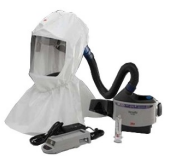 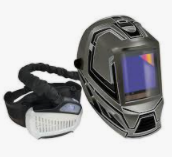 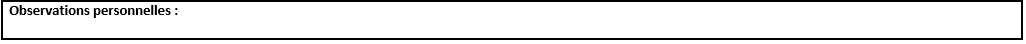 Modèle de cagoule (1) :Modèle de cagoule (1) :Modèle de cagoule (1) :Modèle de cagoule (1) :Modèle de cagoule (2):Modèle de cagoule (2):Modèle de cagoule (2):Modèle de cagoule (2):Modèle de cagoule (3) :Modèle de cagoule (3) :Modèle de cagoule (3) :Modèle de cagoule (3) :Très bienBienPassableMauvaisTrès bienBienPassableMauvaisTrès bienBienPassableMauvaisPrise en mainBruit ou vibration du moteurPoidsChamp de visionNettoyage et entretienDébit d’air/RespirabilitéAutonomie générale :……………heuresAlarme visuelle ou sonore en cas de décharge batterieAlarme visuelle ou sonore en cas de trop faible débit d’air (filtre encrassé)Compatible avec corrections visuelles Compatible avec protections auditivesTemps de réaction *Efficacité du filtre anti-rayonnement*Temps de retour au clair **Ces critères concernent spécifiquement les cagoules de soudage avec visière à cristaux liquides*Ces critères concernent spécifiquement les cagoules de soudage avec visière à cristaux liquides*Ces critères concernent spécifiquement les cagoules de soudage avec visière à cristaux liquides*Ces critères concernent spécifiquement les cagoules de soudage avec visière à cristaux liquides*Ces critères concernent spécifiquement les cagoules de soudage avec visière à cristaux liquides*Ces critères concernent spécifiquement les cagoules de soudage avec visière à cristaux liquides*Ces critères concernent spécifiquement les cagoules de soudage avec visière à cristaux liquides*Ces critères concernent spécifiquement les cagoules de soudage avec visière à cristaux liquides*Ces critères concernent spécifiquement les cagoules de soudage avec visière à cristaux liquides*Ces critères concernent spécifiquement les cagoules de soudage avec visière à cristaux liquides*Ces critères concernent spécifiquement les cagoules de soudage avec visière à cristaux liquides*Ces critères concernent spécifiquement les cagoules de soudage avec visière à cristaux liquides*Ces critères concernent spécifiquement les cagoules de soudage avec visière à cristaux liquidesRESULTAT :Notre choix (1), (2), (3)Modèle (1)Modèle (1)Modèle (2)Modèle (2)Modèle (3)Modèle (3)